Folyásgörbe mérésZömítés – Rastegajev módszerJegyzőkönyvNévleges próbatest méretek:Folyásgörbe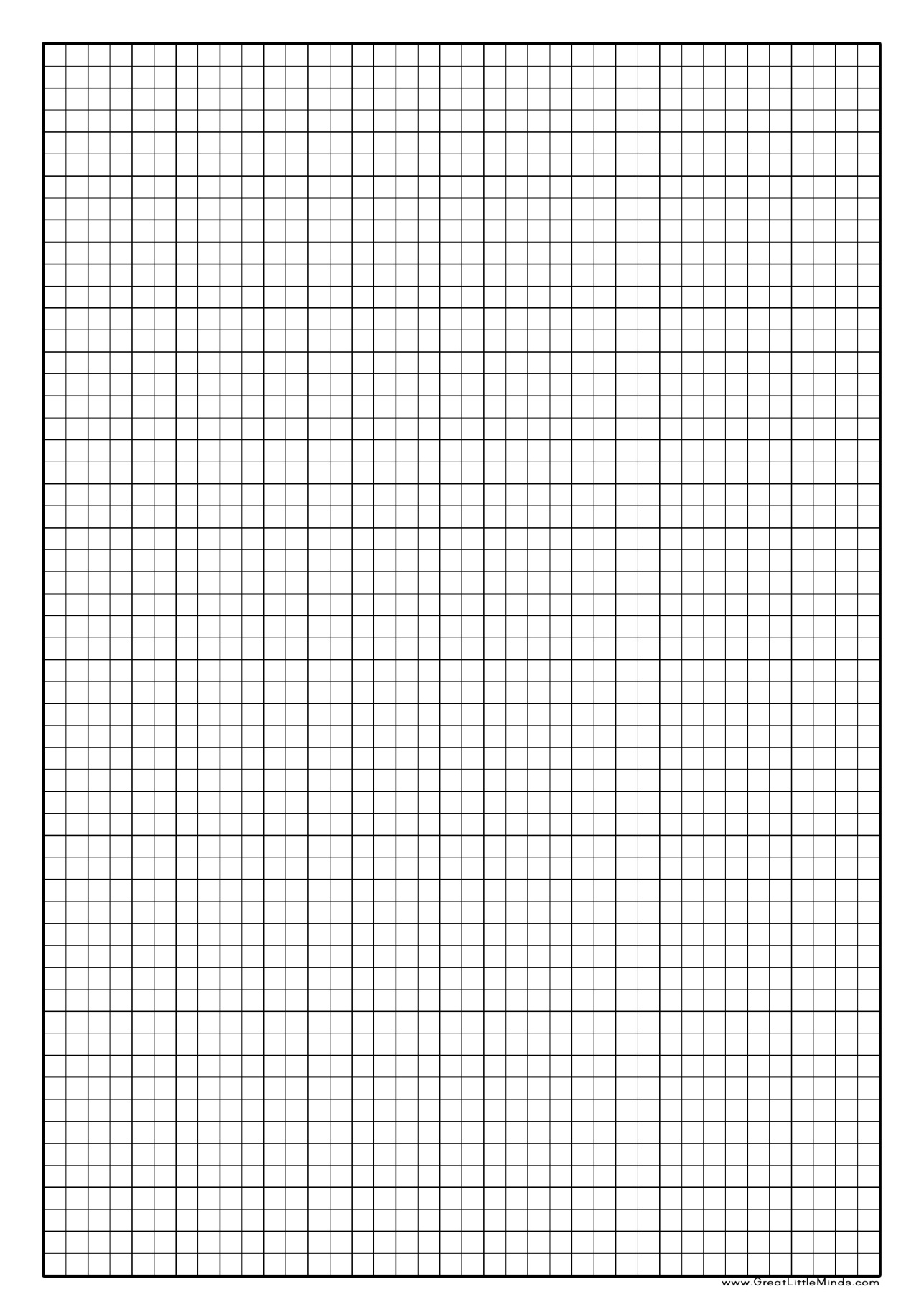 Csop.GyakorlatvezetőNévNeptun Dátum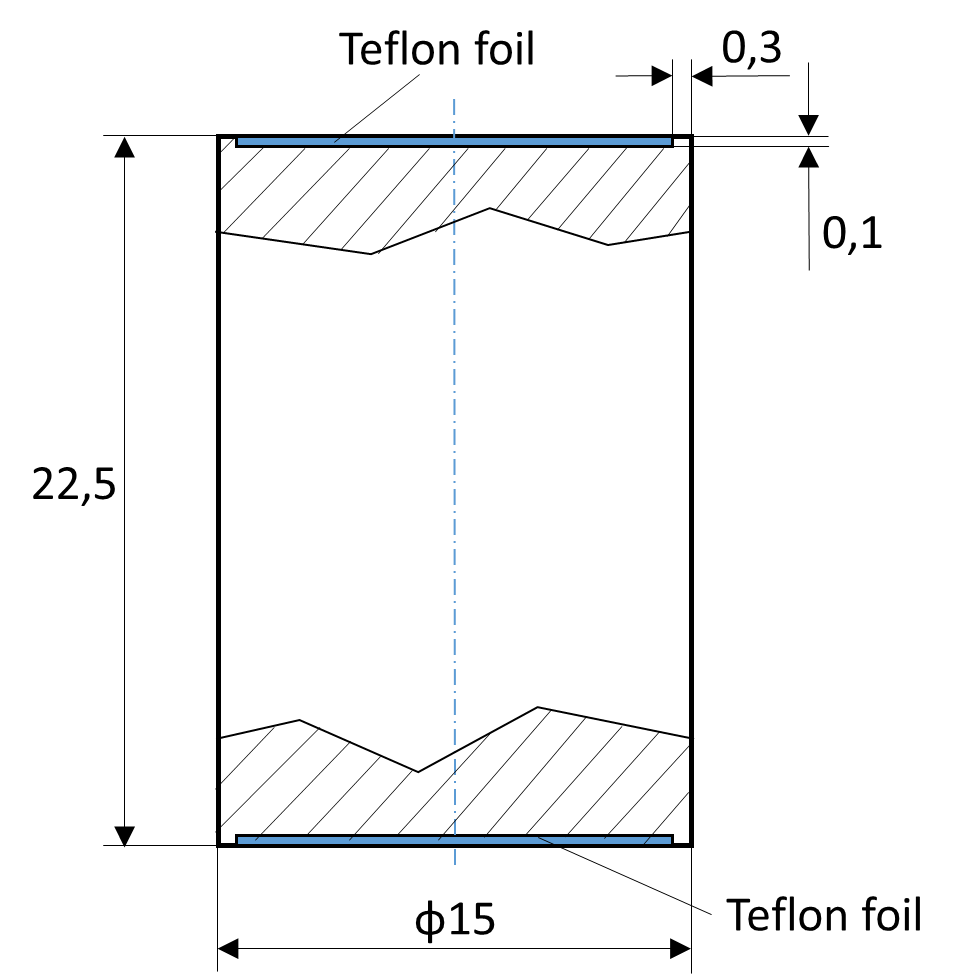 Vizsgálati körülmények: 
	- egytengelyű feszültségi állapot
	- kenés Teflon fóliával (0,12 mm)
Próbatest tényleges adatai:	H0 = 22,54 mm
	D0 = 15,04 mmMért mennyiségek:	erő . . . . . . .	F
	magasság . 	HPróbatest keresztmetszet:	A = D2 π / 4    or	A0 H0 = A H   →   A = A0 H0 / HEgyenértékű képlékeny alakváltozás:Alakítási szilárdság:kf Nr.F (kN)H (mm)A (mm2)  (-)kf   (MPa)0---------1234567